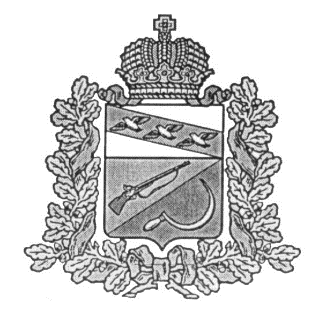 АДМИНИСТРАЦИЯВЯЗОВСКОГО СЕЛЬСОВЕТАЩИГРОВСКОГО РАЙОНА КУРСКОЙ ОБЛАСТИР А С П О Р Я Ж Е Н И Еот   22 декабря  2022 года      № 21-р                                                                 Об утверждении графика посещения граждан,входящих в категорию «группы  риска»на территории МО «Вязовский  сельсовет»в период проведения Новогодних праздников 2023г.В соответствии с Планом основных мероприятий Вязовского сельсовета Щигровского района в области гражданской обороны, предупреждения и ликвидации чрезвычайных ситуаций, обеспечения пожарной безопасности и безопасности людей на водных объектах на 2023 год, с требованиями ГУ МЧС России по Курской области: 1. Утвердить график посещения граждан, входящих в категорию «группы риска»     в период  Новогодних  и Рождественских праздников с 31.12.2022г. по 08.01.2022г. (прилагается).2. Обеспечить  выполнение графика посещения граждан   в период Новогодних и Рождественских праздников, входящих в категорию «группы риска».3. Контроль за выполнением настоящего распоряжения оставляю за собой.4. Распоряжение вступает в силу со дня его подписания.Глава    Вязовского  сельсовета                                                                              С.Н. КозловПриложение № 1УТВЕРЖДЕНОраспоряжением  Администрации                                                                                                 Вязовского  сельсовета                                                                                                Щигровского  районаКурской области                                                                                             от 22.12.2022 г. № 21-рГрафик проведения пожарно-профилактической работы с населением на праздничные и выходные днисреди граждан входящих в « группу риска»  проживающихна территории МО «Вязовский сельсовет» Щигровского района Курской областиНаименование населенного пунктаФИОГруппа рискаДата проведенияДата проведенияДата проведенияДата проведенияФИО закрепленногоработникаОтметка о выполненииНаименование населенного пунктаФИОГруппа рискаДекабрь Январь с. ВязовоеБулычева Нина Алексеевна Одинокая престарелая312,5,8 Козлов С.Н.Писарева Л.А.с. ВязовоеИевлева Нина МихайловнаОдинокая престарелая313,5,7Емельянова Н.С.Сапронов И.М.с. ВязовоеСамойлова Марина ПавловнаОдинокая престарелая312,5,8Меркулова Н.Н.Степанян И.Г.с. ВязовоеМалеев Василий СтепановичОдинокий престарелый312,6Козлов С.Н.Емельянова Н.С.с. ВязовоеПравдина Людмила МихайловнаОдинокая престарелая313,5,8Писарева Л.А.Меркулова Н.Н.с. ВязовоеКочетков Юрий СергеевичЗлоупотребляющий спиртным311,3,5,8Меркулова Н.Н.Степанян И.Г.с. ВязовоеВолкова Людмила АндреевнаОдинокая престарелая312,5,8Емельянова Н.С.Сапронов И.М.с. ВязовоеМеркулов Виктор НиколаевичЗлоупотребляющий спиртным312,5,7Писарева Л.А.Степанян И.Г.с. ВязовоеКурова Мария ИвановнаОдинокая престарелая311,3,8Козлов С.Н.Сапронов И.М.